МЯТКА О МЕРАХ ПОЖАРНОЙ БЕЗОПАСНОСТИ В ЖИЛЬЕ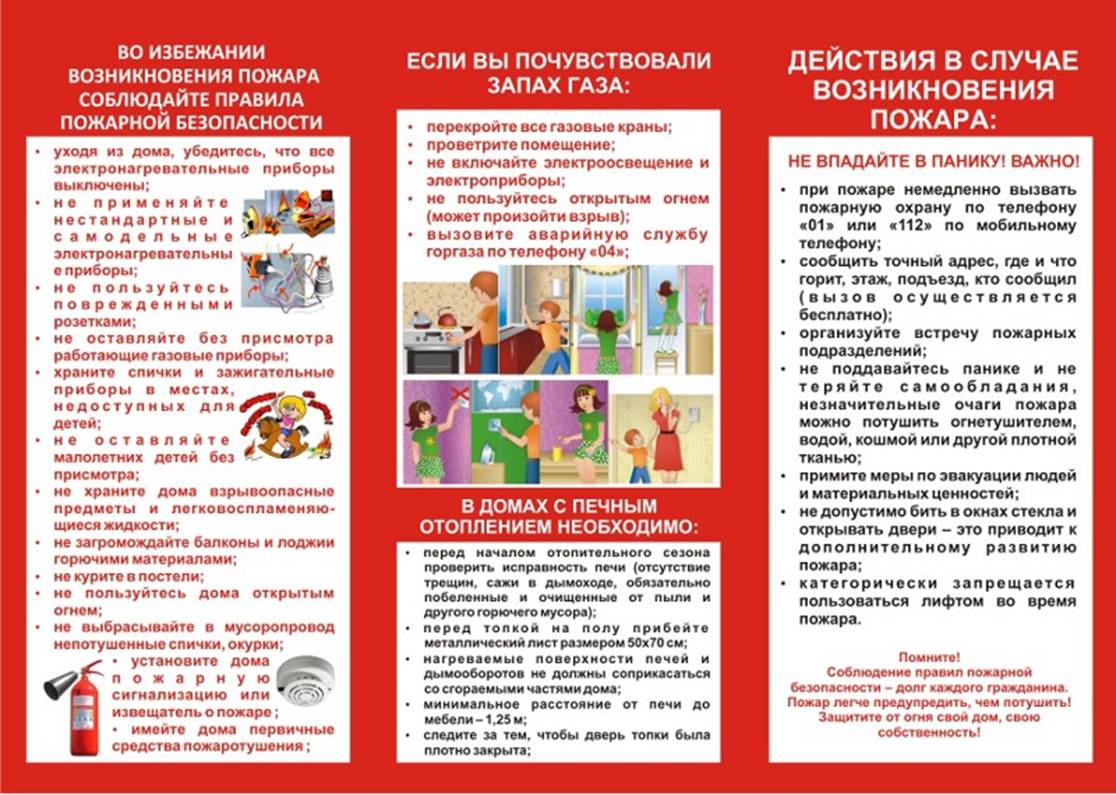 